Постановление Главы  Сизинского сельского поселения Арского муниципального района Республики Татарстан от 31 октября 2022 г.							     № 1О назначении схода граждан в с. Смак-Корса Сизинского сельского поселения Арского муниципального района по вопросу введения и использования средств самообложения гражданВ соответствии со ст. 25.1, 56 Федерального закона от 06.10.2003  № 131-ФЗ «Об общих принципах организации местного самоуправления в Российской Федерации», ст. 35 Закона Республики Татарстан от 28.07.2004 № 45-ЗРТ   «О местном самоуправлении в Республике Татарстан»,  ст.25 Устава Сизинского сельского поселения Арского муниципального района, глава муниципального образования Сизинского:Назначить на 10 часов 00 минут 14.11.2022 первый этап схода граждан по вопросу введения самообложения в с.Смак-Корса Сизинского сельского поселения Арского муниципального района по адресу: с. Смак-Корса, ул.  Центральная, д.47Б.Назначить на 15 часов 00 минут 14.11.2022  второй этап схода граждан             по вопросу введения самообложения в с.Смак-Корса Сизинского сельского поселения Арского  муниципального района по адресу с. Смак-Корса, ул.  Центральная, д.47Б Разделение списка жителей осуществить по территориальному признаку.               1-й этап: жители ул. Центральная      2-й этап: жители ул. Овражная, ул. Молодежная, ул. М. ДжалиляУтвердить вопрос, выносимый на сход граждан:Согласны ли вы на введение самообложения в 2023 году в сумме 500  рублей с каждого совершеннолетнего жителя, зарегистрированного по месту жительства на территории  с.Смак-Корса Сизинского сельского поселения  Арского муниципального района, за исключением студентов, обучающихся по очной форме обучения , инвалидов 1 группы и граждан старше 80 лет размер платежей для которых составляет 250 рублей, а также освобождением от платежа участников специальной военной операции (военнослужащих по контракту, мобилизованных, добровольцев) и членов их семей (совместно проживающих родителей, супругов, совершеннолетних детей) и направлением полученных средств на решение вопросов местного значения по выполнению следующих работ:  - ремонт сетей уличного освещения ,в том числе приобретение и установка светильников,  ламп, самонесущих изолированных проводов, таймеров,             автоматов, контакторов; -устройство основания и покрытия дорожного полотна из щебня дорожно-уличной сети по ул. М. Джалиля от д. 2 до д.9, по ул. Центральная от д.51 до д.52;  - частичное выравнивание щебнем автомобильных дорог дорожно-уличной сети от школы по улице Центральная, переулок от улицы Центральная до улицы Овражная в сторону родника, по улице Молодежная;- приобретение материалов, ремонт и покраска детской площадки;    - софинансирование приобретения навесного оборудования для трактора МТЗ 82.1 (прицеп самосвальный);В случае образования экономии по отдельным вопросам разрешить Исполнительному комитету сельского поселения направить средства на решение других вопросов, определенных сходом.  « ЗА»                                                      «ПРОТИВ»»         5. Организатором схода граждан по вопросу введения самообложения в с. Смак-Корса Сизинского  сельского поселения Арского муниципального района определить исполнительный комитет Сизинского сельского поселения.        6. Обнародовать настоящее постановление путем размещения на информационном стенде в местах массового скопления граждан по адресу: РТ, Арский район, с.Смак-Корса,ул.Школьная,д.1 , официальном сайте Арского муниципального района в информационно-телекоммуникационной сети интернет по веб-адресу: http://arsk.tatarstan.ru и опубликовать на официальном портале правовой информации Республики Татарстан в информационно-телекоммуникационной сети интернет по веб-адресу: http://pravо.tatarstan.ru.        7.   Настоящее постановление вступает в силу со дня его опубликования.Глава Сизинскогосельского поселения           					Р.В.ХамидуллинСОВЕТСИЗИНСКОГОСЕЛЬСКОГО ПОСЕЛЕНИЯАрского муниципального районаРЕСПУБЛИКИ ТАТАРСТАНул.Школьная, д. 1, с.Смак-Корса,Арский муниципальный район, 422025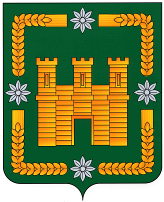 ТАТАРСТАН РЕСПУБЛИКАСЫАрча муниципаль районы                            СЕЖЕавыл җирлегеСОВЕты Мәктәп урамы, 1 йорт, Курса Почмак авылы, Арча муниципаль районы, 422025Тел. (84366)93-1-24, факс (84366)93-1-24. E-mail: Smk.Ars@tatar.ruТел. (84366)93-1-24, факс (84366)93-1-24. E-mail: Smk.Ars@tatar.ruТел. (84366)93-1-24, факс (84366)93-1-24. E-mail: Smk.Ars@tatar.ru